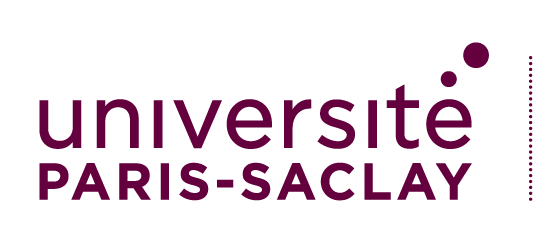 Master 2 Marketing PharmaceutiqueAu vu du nombre important de dossiers déposés, merci de remplir le questionnaire ci-dessous qui aidera le jury à mieux vous connaître et décider si votre candidature est retenue pour l’oral d’admissibilité.Nous vous conseillons d’envoyer votre dossier de candidature une fois trouvé votre stage de 5ème (si vous êtes concerné), ce qui augmentera les chances d’être retenu.e à l’oral. Nous vous déconseillons cependant fortement d’attendre la dernière semaine pour déposer celui-ci.Les entretiens individuels auront lieu les 21/25/26 Mai 2021 en visio ou en distanciel au Leem Apprentissage (15 rue Rieux, Boulogne Billancourt Métro Marcel Sambat) en fonction de la situation sanitaire.Merci de nous faire savoir si vous avez une date préférentielle d’entretien :	non, je n’ai pas de date préférentielle	21 Mai 2021	25 Mai 2021	26 Mai 2021L’entretien de groupe aura lieu la journée du 4 juin 2021 (date et oral à confirmer en fonction de l’évolution de la situation sanitaire)Afin d’accélérer le traitement de votre dossier, merci également de renvoyer ce document + CV à l’adresse suivante : admission.marketingpharma@gmail.com************Avez-vous postulé à d’autres formations ? Si oui lesquelles ? Pourquoi souhaitez-vous vous orienter vers le marketing ?Avez-vous des activités extra-universitaires ? (sportives, culturelles, sociales). Précisez les dates, les responsabilités exercées, et le niveau (pour les compétitions sportives) Quels sont vos principaux atouts pour cette filière ? Vos points faibles ? Votre plus grande réussite ? Votre plus grand échec ? Quel(s) argument(s) pourraient convaincre le jury de retenir votre candidature ? Autres renseignements qui pourraient aider le jury à mieux vous connaître (si non évoqués dans les réponses précédentes)